                      J A D Ł O S P I S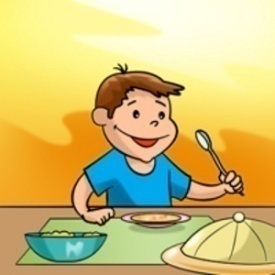 22.04.2024 -  26.04.2024r =================================================================================================================================
Z przyczyn niezależnych od kuchni jadłospis może ulec zmianie.

             Intendent     – Teresa Piekarska
            Szef kuchni  - Agnieszka NitkiewiczPoprzez  podkreślenie zaznaczono alergeny.DataDzień tygodnia                    Rodzaj dania22.04.2024Poniedziałek- Zupa buraczkowa z ziemniakami,
- Makaron świderek z kiełbaską i cebulką,                                -Ketchup,- Kompot owocowy.- Owoc.23.04.2024Wtorek- Zupa pomidorowa z ryżem,- Kotlet schabowy w panierce,- Surówka z kapusty pekińskiej z papryką i kukurydzą,- Ziemniaki,- Kompot owocowy.- Owoc. 24.04.2024Środa -Zupa zacierkowa  z ziemniakami,- Pulpety drobiowe w sosie koperkowym,- Kasza,- Surówka wielowarzywna,- Kompot owocowy.- Owoc.25.04.2024Czwartek- Zupa brokułowa z pęczakiem,,- Kostka z fileta Mintaja,- Surówka z kapusty białej z koperkiem,- Ziemniaki,- Kompot owocowy.- Serek/jogurt. 26.04.2024Piątek- Zupa z soczewicy czerwonej  z ziemniakami,- Naleśnik z twarogiem,- Polewa jogurtowo- śmietanowa z truskawkami,- Kompot owocowy.-Sok Kubuś marchwiowo-owocowy.